Сценарий праздника «День рукоделия»Цель: познакомить с разными  видами рукоделия, дать понятия о разнообразии материалов, техник.Задачи:- развитие фантазии, воображения у обучающихся;- научить сотрудничеству, взаимопомощи.Дата проведения: 1.12.2014 г. в 10-00 каб. 56Возраст обучающихся изостудии «Эскиз» и шоу-группы «ДоМиНиКа»: 9-10 летКоличество обучающихся: 21 человекОборудование  для праздника для педагога: презентация «День рукоделия»,2 заготовки козы – дерезы, 2 набора по 12 животных.для обучающихся: цветная бумага, фломастеры, мелки, ножницы, клей – карандаш, пластичная масса.музыкальный ряд: детские песенкилитературный ряд: загадки, стихи.зрительный ряд: фото 12-ти животных.примерный сценарий праздникаОрганизационный момент.Вводная  часть праздника Так как мы (ребята из коллектива изостудия «Эскиз», незнакомы близко с ребятами коллектива шоу-группы «ДоМиНиКа», а только встречается  проходя мимо друг друга во Дворце Творчества, хотелось бы поиграть в игру на знакомство.Первая игра «Приветствие».Молодцы!Не губи ты жизнь бездельем – 
Занимайся рукодельем! 
Шей, вяжи – не унывай, 
Или гладью вышивай. 
Вот иголки, нитки, пяльца 
Для проворных наших пальцев. 
Ткани, ленточки, кайма – 
Закружилась голова! - О чём сегодня пойдёт речь на нашем празднике? Кто догадался? -  Правильно. О рукоделии!Основная часть праздника.Дело в том, что 16 ноября празднуется Всемирный день рукоделия. Устраиваются выставки, конкурсы. В нашем Дворце Творчества тоже проходит такая выставка. Мы её обязательно посетим после нашего праздника, который так и называется «День рукоделия». Это не будет соревнование. Нет. Это праздник ТВОРЧЕСТВА. И сегодня мы будем знакомиться с разными видами рукоделия.- Вторая игра -  Кроссворд «ДЕНЬ РУКОДЕЛИЯ»- Задание: отгадайте какие виды рукоделия здесь спрятаны?МОЛОДЦЫ! Здорово, что вы так хорошо знаете про рукоделие и занимаетесь разными видами рукоделия  сами и ваши близкие.Рукоде́лие — вид ручного труда, искусство выполнения вещей из ткани, ниток, шерсти и других материалов. Преимущественно термин используется для женского труда: шитья, вышивания и вязания.Третья игра - ЗАГАДКИНа планшете размещены по кругу 12 кружочков, перевёрнутых, по очереди музыканты и художники снимают кружочки и отгадывают загадки о животных.  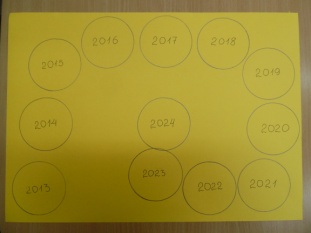 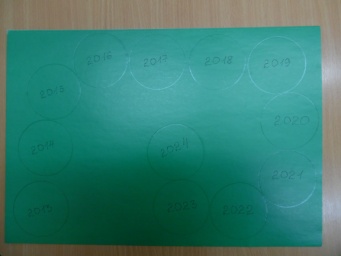 Не прядёт, не ткётА людей одевает (ОВЦА)Не земледелец, не кузнец, не плотник,А первый на селе работник (ЛОШАДЬ)Лежит верёвка,Шипит плутовка.Брать её опасно –Укусит.  Ясно? (ЗМЕЯ)На птицу не похож,Со зверем он не схож.И принцесс он охраняет,Как его все называют? (ДРАКОН)Мохнатенька, усатенька,Сядет – песенку поёт. (КОШКА)Круглые ушки,У него на макушке,Пышные усы, в пасти клыки. (ТИГР)Встал он прямо у дорожки:Не идут со страха ножки.И мычит бедняга: Му!Шаг я сделать не могу. (БЫК)Мохнатенький шарикПод лавкой шарит. (МЫШЬ)Лежит под плетнёмИ крутит хвостомНичего не болит,А всё стонет. (СВИНЬЯ)Лежит – молчит,Подойдёшь – заворчит. (СОБАКА)Не княжеской породы,А ходит с короной;Не ратный ездок,А с ремнём на ноге;Не сторожем стоит,А всех рано будит. (ПЕТУХ) У этого зверька,Хвост, как пятая рука,Лучше любого гимнаста,Сумеет на пальму забраться! ОБЕЗЬЯНА)МОЛОДЦЫ! Вы быстро отгадали все загадки. Теперь , пожалуйста, сложите их по очереди, как эти животные располагаются в гороскопе.Отлично!Четвёртая игра коллективная работа «КОЗА – ДЕРЕЗА»Задание: Раскрасьте, украсьте, дорисуйте, оформите большое изображение Козы.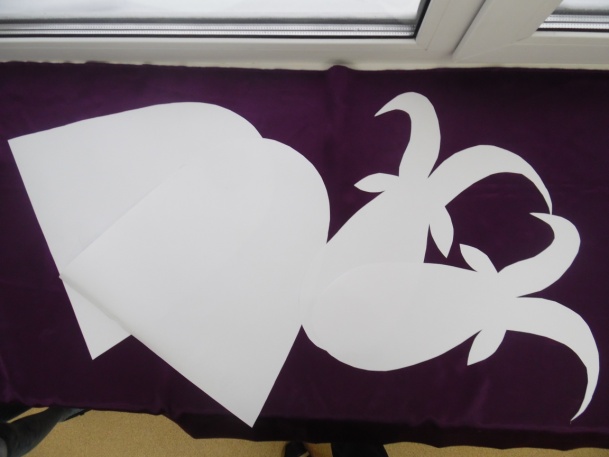 Молодцы!
Пятая игра – «Символ 2015 года»Из чего можно лепить ребята ?- из снега, песка, теста, глины, бумаги, опилок, репейника, фольги, пластики.- Мы с вами сделаем игрушку из пластичной массы. Этот талисман будет приносить удачу и хорошее настроение в будущем году.Молодцы!Итоговая часть праздника.В д о х н о в е н и еКакое наслажденье для души, 
Когда в тиши сижу за рукодельем! 
Давно уж за полночь 
И сон стоит за дверью. 
Над пяльцами, склонясь сижу 
С атласной канителью.Цветы все ярче расцветают, 
Пускай таких в природе нет. 
Атласной лентой вышиваю 
Неувядающий букет. Список использованной литературыАбрамова М.А., Беседы и дидактические игры на уроках по изобразительному искусству. М.: ВАЛДОС, 2004Агеева И.Д. Занимательные материалы по изобразительному искусству. М.: ТЦ Сфера, 2007Зайцева О.В., Карпова Е.В. Встретим праздник весело. Ярославль. Академия развития.1998 4. Ляхов П.Р. Я познаю мир. Животные. М.: ООО «Издательство АСТ», 2003Словарь терминов   Виды рукоделия:Аппликация — способ получения изображения; техника декоративно-прикладного искусства.Бамбук — плетение из бамбука.Берёста — плетение из верхней коры березы.Бисер, бисероплетение — создание украшений, художественных изделий из бисера, в котором, в отличие от других техник, где он применяется, бисер является не только декоративным элементом, но и конструктивно-технологическим. Батик — ручная роспись по ткани с использованием резервирующих составов.Холодный батик — техника росписи по ткани использует специальный резервирующий состав холодным.Горячий батик — узор создается с помощью расплавленного воска или других подобных веществ.Вышивание — искусство украшать самыми разными узорами всевозможные ткани и материалы, от самых грубых и плотных, как, например: сукно, холст, кожа, до тончайших материй — батиста, кисеи, газа, тюля и пр. Инструменты и материалы для вышивания: иглы, нитки, пяльцы, ножницы.Вязание — процесс изготовления изделий из непрерывных нитей путём изгибания их в петли и соединения петель друг с другом с помощью несложных инструментов вручную или на специальной машине.Выжигание: — на поверхность какого-либо органического материала при помощи раскалённой иглы наносится рисунок.Выжигание по деревуВыжигание по ткани (гильоширование) — техника рукоделия, подразумевающая отделку изделий ажурным кружевом и изготовление аппликаций выжиганием с помощью специального аппарата.Витраж — произведение декоративного искусства изобразительного или орнаментального характера из цветного стекла, рассчитанное на сквозное освещение и предназначенное для заполнения проёма, чаще всего оконного, в каком-либо архитектурном сооружении. Городецкая роспись — русский народный художественный промысел. Яркая, лаконичная роспись (жанровые сцены, фигурки коней, петухов, цветочные узоры), выполненная свободным мазком с белой и черной графической обводкой, украшала прялки, мебель, ставни, двери.Декупаж — декоративная техника по ткани, посуде, мебели и пр., заключающаяся в скрупулёзном вырезании изображений из бумаги, которые затем наклеиваются или прикрепляются иным способом на различные поверхности для декорирования. Жостовская роспись — народный промысел художественной росписи металлических подносов.Кружево — декоративные элементы из ткани и ниток.Ковроткачество — производство ковров.Лепка, скульптура, керамическая флористика — придание формы пластическому материалу с помощью рук и вспомогательных инструментов.Лоза — ремесло изготовления плетёных изделий из лозы: домашней утвари и ёмкостей различного назначения.Мозаика — формирование изображения посредством компоновки, набора и закрепления на поверхности разноцветных камней, смальты, керамических плиток и других материалов.Макраме — техника узелкового плетения.Мезенская роспись по дереву — тип росписи домашней утвари — прялок, ковшей, коробов, братин.Плетение — способ изготовления более жестких конструкций и материалов из менее прочных материалов: нитей, растительных стеблей, волокон, коры, прутьев, корней и другого подобного мягкого сырья.Пиротипия — технология художественной маркировки продукции методом горячего тиснения.Полхов-Майданская роспись — производство росписных токарных изделий — матрёшки, пасхальные яйца, грибы, солонки, кубки, поставки — щедро украшены сочной орнаментальной и сюжетной росписью. Среди живописных мотивов наиболее часто встречаются цветы, птицы, животные, сельские и городские пейзажи.Патчворк (шитье из лоскутков), лоскутное одеяло — лоскутная техника, лоскутная мозаика, текстильная мозаика — вид рукоделия, при котором по принципу мозаики сшивается цельное изделие из кусочков ткани.Резьба по камню — процесс формирования нужной формы, который осуществляется посредством сверления, полировки, шлифовки, распиловки, гравировки и т. д.Резьба по кости — вид декоративно-прикладного искусства.Резьба по деревуРисование по фарфору, стеклуСтёганые изделия, квилтинг — прошитые насквозь два куска ткани и положенный между ними слой ватина или ваты.Семёновская роспись — изготовления деревянной игрушки с росписью. Скрапбукинг — оформление фотоальбомовТкачество — производство ткани на ткацких станках, одно из древнейших человеческих ремёсел.Художественная обработка кожи — изготовление из кожи различных предметов как бытового, так и декоративно-художественного назначения.Художественная резьба — один из древнейших и широко распространенных видов обработки древесины. При этом узоры наносятся при помощи топора, долота, стамески и других похожих инструментов.Хохлома — старинный русский народный промысел, родившийся в XVII веке в округе Нижнего Новгорода.Цветоделие— Изготовление женских украшений из ткани в виде цветовЦиновка — плетение настила настил из какого-либо грубого материала, циновка, рогожа.Шитьё — создание на материале стежков и швов при помощи иглы и ниток, лески и т. п. Одно из древнейших технологий производства, возникшее ещё в каменном веке.